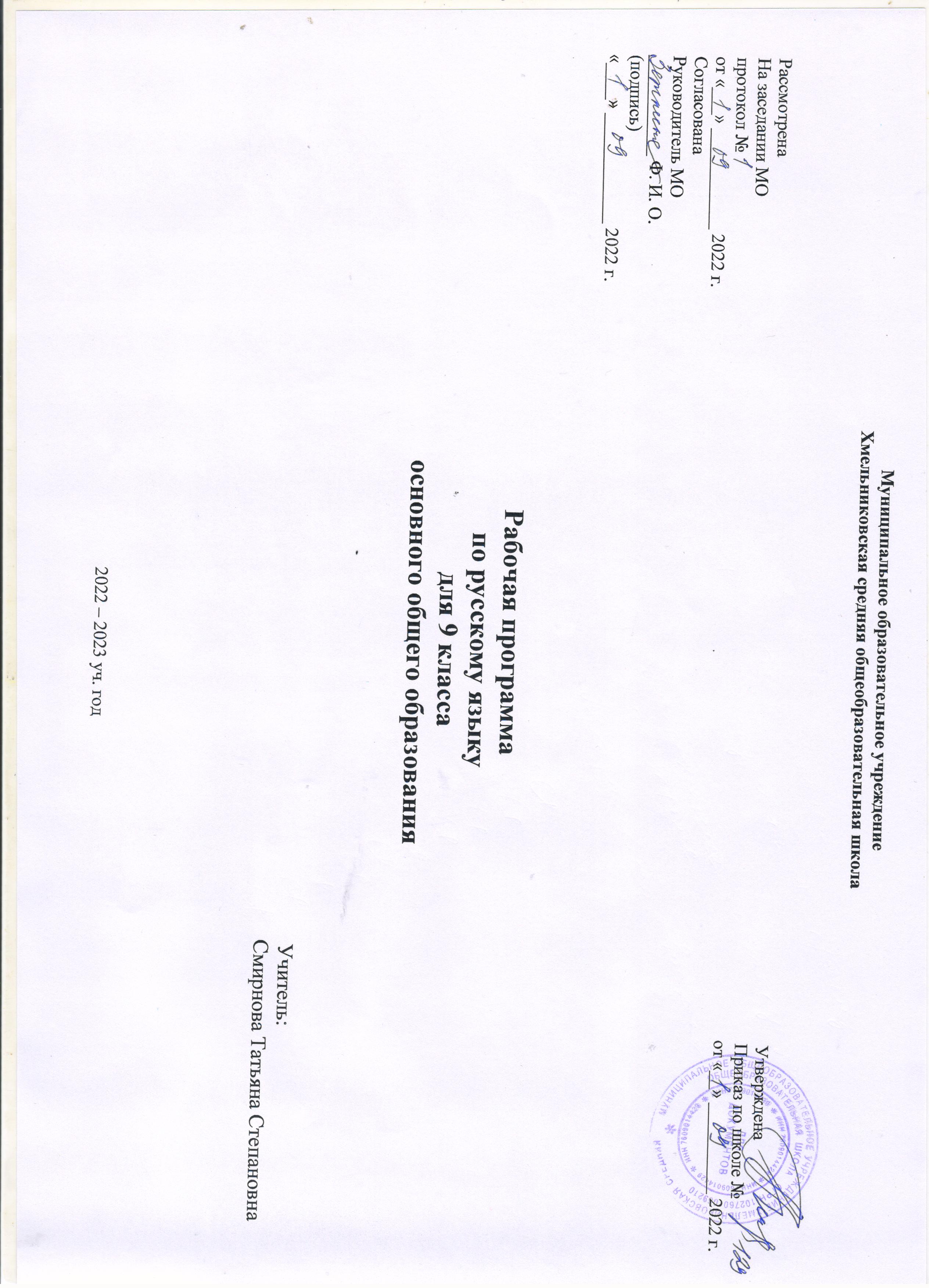                                                                                              Пояснительная запискаРабочая программа по русскому языку для 9 класса составлена на основе следующих нормативных документов:- Закона «Об образовании в Российской Федерации от 29 декабря 2012 г. №273 — ФЗ. Федеральный закон от 29.12.2012 № 273 — ФЗ (с изм. и доп. от: 7.05, 7.06, 2.07, 23.07, 25.11. 2013 г., 3.02, 5.05, 27.05, 4.06, 28.06, 21.07, 31.12. 2014 г., 6.04, 2.05, 29.06, 13.07, 14, 29, 30.12 2015 г., 2.03, 2.06, 3.07, 19.12 2016 г., 1.05, 29.07, 5.12, 29.12 2017 г., 19.02, 7.03, 27.06, 3.07, 29.07, 3.08, 25.12 2018 г., 6.03 2019 г.) -  Федеральным государственным образовательным стандартом основного общего образования (Приказ Министерства образования и науки РФ от 17 декабря 2010 г. N 1897 «Об утверждении федерального государственного образовательного стандарта основного общего образования» (с изменениями и дополнениями от 29 декабря 2014 г., 31 декабря 2015 г.))- Постановление главного государственного санитарного врача от 28.09.2020 № 28 «Об утверждении санитарных правил СП 2.4.3648-20 «Санитарно-эпидемиологические требования к организациям воспитания и обучения, отдыха и оздоровления детей и молодежи».      -  ООП ООО МОУ Хмельниковская СОШ - Методического письма Министерства образования и науки Ярославской области «О преподавании учебного предмета «Русский язык» в 2022-2023 гг.»    - Авторская рабочая программа по русскому языку для 5-9 классов (Русский язык. Рабочие программы. Предметная линия учебниковТ.А. Ладыженской, М.Т. Баранова, Л.А. Тростенцовой. 5-9 классы – М.: Просвещение, 2018.)- Учебного плана МОУ Хмельниковская СОШ на 2022-2023 учебный год.      Рабочая программа рассчитана на 99 часов и реализуется в течение 33 учебных недель (3 часа в неделю).Рабочая программа направлена на достижение тех целей и задач, которые предусматривает и авторская, а именно:воспитание духовно богатой, нравственно ориентированной личности с развитым чувством самосознания и общероссийского гражданского сознания, человека, любящего свою родину, знающего и уважающего родной язык, сознательно относящегося к нему как к явлению культуры, осмысляющего родной язык как основное средство общения, средство получения знаний в разных сферах человеческой деятельности, средство освоения морально-этических норм, принятых в обществе;овладение системой знаний, языковыми и речевыми умениями и навыками, развитие готовности и способности к речевому взаимодействию и взаимопониманию, потребности в речевом самосовершенствовании, овладение важнейшими общеучебными умениями и УУД; формирование навыков самостоятельной учебной деятельности, самообразования;освоение знаний об устройстве языковой системы и закономерностях её функционирования, развитие способности опознавать, анализировать, сопоставлять, классифицировать и оценивать языковые факты, обогащение активного и потенциального словарного запаса, расширение объема используемых в речи грамматических средств, совершенствование орфографической и пунктуационной грамотности, развитие умений стилистически корректного использования лексики и фразеологии русского языка;развитие интеллектуальных и творческих способностей обучающихся; развитие речевой культуры учащихся, овладение правилами использования языка в разных ситуациях общения, нормами речевого этикета, воспитание стремления к речевому самосовершенствованию, осознание эстетической ценности родного языка;совершенствование коммуникативных способностей, формирование готовности к сотрудничеству, созидательной деятельности, умения вести диалог, искать и находить содержательные компромиссы.Планируемые    результаты освоения учебного предмета в 9 классе      Целью данной программы является направленность на достижение образовательных результатов в соответствии с ФГОС, в частности:ЛИЧНОСТНЫЕпонимание русского языка как одной из основных национально-культурных ценностей русского народа; определяющей роли родного языка в развитии интеллектуальных, творческих способностей и моральных качеств личности; его значения в процессе получения школьного образования;осознание эстетической ценности русского языка; уважительное отношение к родному языку, гордость за него; потребность сохранить чистоту русского языка как явления национальной культуры; стремление к речевому самосовершенствованию;  достаточный объем словарного запаса и усвоенных грамматических средств для свободного выражения мыслей и чувств в процессе речевого общения; способность к самооценке на основе наблюдения за собственной речью.МЕТАПРЕДМЕТНЫЕВладение всеми видами речевой деятельности:адекватное понимание информации устного и письменного сообщения;владение разными видами чтения;адекватное восприятие на слух текстов разных стилей и жанров;способность извлекать информацию из различных источников, включая СМИ, компакт-диски учебного назначения, ресурсы Интернета; свободно пользоваться словарями различных типов, справочной литературой;овладение приемами отбора и систематизации материала на определенную тему, умение вести самостоятельный поиск информации, её анализ и отбор;умение сопоставлять и сравнивать речевые высказывания с точки зрения их содержания, стилистических особенностей и использованных языковых средств;способность определять цели предстоящей учебной деятельности (индивидуальной и коллективной), последовательность действий, оценивать достигнутые результаты и адекватно формулировать их в устной и письменной форме;умение воспроизводить прослушанный или прочитанный текст с разной степенью свернутости;умение создавать устные и письменные тексты разных типов, стилей речи и жанров с учетом замысла, адресата и ситуации общения;способность правильно излагать свои мысли в устной и письменной форме;владение различными видами монолога и диалога;соблюдение в практике речевого общения основных орфоэпических, лексических, грамматических, стилистических норм современного русского литературного языка; соблюдение основных правил орфографии и пунктуации в процессе письменного общения;способность участвовать в речевом общении, соблюдая нормы речевого этикета;способность оценивать свою речь с точки зрения её содержания, языкового оформления; умение находить грамматические и речевые ошибки, недочеты, исправлять их; совершенствовать и редактировать собственные тексты;умение выступать перед аудиторией сверстников с небольшими сообщениями, докладами;Применение приобретенных знаний, умений и навыков в повседневной жизни; способность использовать родной язык как средство получения знаний по другим учебным предметам, применять полученные знания, умения и навыки анализа языковых явлений на межпредметном уровне (на уроках иностранного языка, литературы и др.);коммуникативно целесообразное взаимодействие с окружающими людьми в процессе речевого общения, совместного выполнения какой-либо задачи, участия в спорах, обсуждениях, овладение национально-культурными нормами речевого поведения в различных ситуациях формального и неформального межличностного и межкультурного общения.ПРЕДМЕТНЫЕпредставление об основных функциях языка, о роли русского языка как национального языка русского народа, как государственного языка РФ и языка межнационального общения, о связи языка и культуры народа, о роли родного языка в жизни человека и общества;понимание места родного языка в системе гуманитарных наук и его роли в образовании в целом;усвоение основ научных знаний о родном языке; понимание взаимосвязи его уровней и единиц;освоение базовых понятий лингвистики: лингвистика и её основные разделы; язык и речь, речевое общение, речь устная и письменная; монолог, диалог и их виды; ситуация речевого общения; разговорная речь, научный, публицистический, официально-деловой стили, язык художественной литературы; жанры  научного, публицистического, официально-делового стилей и разговорной речи; функционально-смысловые типы речи (повествование, описание, рассуждение); текст, типы текста; основные единицы языка, их признаки и особенности употребления в речи; овладение основными стилистическими ресурсами лексики и фразеологии русского языка, основными нормами русского литературного языка (орфоэпическими, лексическими, грамматическими, орфографическими, пунктуационными), нормами речевого этикета; использование их в своей речевой практике при создании устных и письменных высказываний;опознавание и анализ основных единиц языка, грамматических категорий языка, уместное употребление языковых единиц адекватно ситуации речевого общения; проведение различных видов анализа слова (фонетического, морфемного, словообразовательного, лексического, морфологического), синтаксического анализа словосочетания и предложения, многоаспектного анализа текста с точки зрения его основных признаков и структуры, принадлежности к определённым функциональным разновидностям языка, особенностей языкового оформления, использования выразительных средств языка.Воспитательные цели и задачивоспитание уважения к родному языку, сознательного отношения 
к нему как явлению культуры; осмысление родного языка как основного средства общения, средства освоения морально-этических норм, принятых в обществе; осознание эстетической ценности родного языка;овладение русским языком как средством общения в повседневной жизни и учебной деятельности; развитие готовности и способности к речевому взаимодействию и взаимопониманию, потребности в речевом самосовершенствовании;овладение важнейшими общеучебными умениями и универсальными учебными действиями (умения формулировать цели деятельности, планировать ее, осуществлять речевой самоконтроль и самокоррекцию; извлекать и преобразовывать необходимую информацию из лингвистических словарей различных типов и других источников, включая СМИ и Интернет; осуществлять информационную переработку текста и др.);освоение знаний об устройстве языковой системы и закономерностях ее функционирования; о стилистических ресурсах и основных нормах русского литературного языка;развитие способности опознавать, анализировать, сопоставлять, классифицировать и оценивать языковые явления;овладение на этой основе культурой устной и письменной речи, некоторыми видами речевой деятельности, правилами использования языка в разных ситуациях общения, нормами речевого этикета; обогащение активного и потенциального словарного запаса; совершенствование способности применять приобретенные знания, умения и навыки в процессе речевого общения в учебной деятельности и повседневной жизни.Реализация воспитательного потенциала уроков русского языка:уроки развития речи; уроки-практикумы;аналитическая работа с текстами на нравственные, духовные, гражданские темы;создание тематических проектов;использование дистанционных образовательных технологий обучения;подготовка индивидуальных сообщений на нравственные темы, предваряющих работу с определенным текстом;групповая работа над созданием проектов, на уроках-практикумах.                                                                 Содержание тем учебного курса«Международное значение русского языка» (1ч)Повторение изученного в 5-8 классах (11 + 2 ч)Устная и письменная речь. Монолог, диалог. Стили речи. Простое предложение и его грамматическая основа. Предложение с обособленными членами. Обращения, вводные слова и вставные конструкции.Развитие речи. Сочинение по данному началу. Изложение с продолжением.Контрольный диктант № 1 с грамматическим заданием.Сложное предложение. Культура речи (11 + 2 ч.)Понятие о сложном предложении. Сложные и бессоюзные предложения. Разделительные и выделительные знаки препинания между частями сложного предложения. Интонация сложного предложения.Развитие речи. Сочинение по картине. Сочинение на заданную тему.Контрольная работа № 1 по теме: «Сложное предложение». Сложносочинённые предложения (5 + 2 ч.)Понятие о сложносочиненном предложении. Смысловые отношения в сложносочиненном предложении. Сложносочиненное предложение с разделительными союзами. Сложносочиненное предложение с соединительными союзами. Сложносочиненное предложение с противительными союзами. Разделительные знаки препинания между частями сложносочиненного предложения. Синтаксический и пунктуационный разбор сложносочиненного предложения. Повторение (контрольные вопросы и задания).Развитие речи. Сочинение по картине.Контрольная работа № 2 по теме «Сложносочиненные предложения».Сложноподчиненные предложения (5 + 2 ч.)Понятие о сложноподчиненном предложении. Союзы и союзные слова в сложноподчиненном предложении. Роль указательных слов в сложноподчиненном предложении.Развитие речи. Отзыв о картине. Подробное изложение.Основные группы сложноподчинённых предложений (26 + 2 ч)Сложноподчиненные предложения с придаточными определительными. Сложноподчиненные предложения с придаточными изъяснительными. Сложноподчиненные предложения с придаточными обстоятельственными. Сложноподчиненные предложения с придаточными цели, причины, условия, уступки, следствия. Сложноподчиненные предложения с придаточными образа действия, меры, степени и сравнительными. Сложноподчиненные предложения с несколькими придаточными. Знаки препинания при них. Синтаксический разбор сложноподчиненного предложения. Пунктуационный разбор сложноподчиненного предложения. Повторение.Развитие речи. Сжатое изложение. Сочинение по картине. Контрольная работа № 3 по теме «Основные группы сложноподчиненных предложений».Бессоюзные сложные предложения (10 + 2 ч.)Понятие о бессоюзном сложном предложении. Интонация в бессоюзных сложных предложениях. Бессоюзные сложные предложения со значением перечисления. Запятая и точка с запятой в бессоюзных сложных предложениях. Бессоюзное сложное предложение со значением причины, пояснения, дополнения. Двоеточие в бессоюзном сложном предложении. Бессоюзное сложное предложение со значением противопоставления, времени, условия и следствия. Тире в бессоюзном сложном предложении Синтаксический и пунктуационный разбор бессоюзном сложного предложения. Повторение.Развитие речи. Сочинение по картине. Сочинение – описание.Контрольная работа № 4 по теме «Бессоюзное сложное предложение».Сложные предложения с различными видами связи (10 + 2 ч.)Употребление союзной (сочинительной и подчинительной) и бессоюзной связи в сложных предложениях. Знаки препинания в сложных предложениях с различными видами связи. Синтаксический и пунктуационный разбор предложения с различными видами связи. Публичная речь. Повторение.Р.Р. Устное сочинение на основе картины. Подробное изложение. Публичное выступление.Итоговая контрольная работа № 4 по теме «Сложные предложения с различными видами связи».Повторение и систематизация изученного в 5-9 классах (5 + 2 ч.)Фонетика и графика. Лексикология (лексика) и фразеология. Морфемика. Словообразование. Морфология. Синтаксис. Орфография. Пунктуация.Р.Р. Сжатое выборочное изложение.Учебно – тематический план  Календарно - тематическое планированиеИспользование цифровых образовательных ресурсов для обогащения образовательного процесса по учебному предмету «Русский язык»1. Видео урокиLiameloN School // https://www.youtube.com/c/LiameloNSchool/featured Иван Котляник. Уроки русского языка для учителей, учащихся и родителей // https://www.youtube.com/user/urokirusskogo/playlists Видео уроки по Русскому языку для школьников 5-9 классов // https://www.youtube.com/c/РусскийЯзыкУроки/featured 2. Интерактивные заданияРепетитор он-лайн // http://gramota.ru/class/coach/ Русский язык. Он-лайн // http://rusyaz-online.ru/ 3. Теоретический материал с упражнениями и ответамиКурс русского языка. Русский язык и культура общения // https://licey.net/free/4-russkii_yazyk/ Курс русского языка. Синтаксис и пунктуация // https://licey.net/free/4-russkii_yazyk/40-kurs_russkogo_yazyka_sintaksis_i_punktuaciya.html Курс русского языка. Фонетика, словообразование, морфология и орфография // https://licey.net/free/4-russkii_yazyk/39-kurs_russkogo_yazyka_fonetika__slovoobrazovanie__morfologiya_i_orfografiya.html СодержаниеСодержаниеКол-во часовКол-во контр. работ в составе общего кол-ва часовРазвитие речиМеждународное значение русского языкаМеждународное значение русского языка1Повторение изученного в 5-8 классахПовторение изученного в 5-8 классах1112Сложное предложение. Культура речи.Сложное предложение. Культура речи.1112Сложносочиненные предложения.Сложносочиненные предложения.412Сложноподчиненные предложения5                                                     25                                                     25                                                     25                                                     2Основные группы сложноподчиненных предложенийОсновные группы сложноподчиненных предложений2512Бессоюзное сложное предложениеБессоюзное сложное предложение912Сложные предложения с различными видами связиСложные предложения с различными видами связи912Повторение и систематизация изученного в 5-9 классахПовторение и систематизация изученного в 5-9 классах52Количество контрольных работКоличество контрольных работК/д-3 К/р-3С-8 И-5№Тема урокаКол-во часовДатаПримечание 1Международное значение русского языка1Повторение изученного в 5-8 классах  (11ч + 2ч)Повторение изученного в 5-8 классах  (11ч + 2ч)Повторение изученного в 5-8 классах  (11ч + 2ч)Повторение изученного в 5-8 классах  (11ч + 2ч)Повторение изученного в 5-8 классах  (11ч + 2ч)2Устная и письменная речь. 13Монолог. Диалог.14Стили речи1567Простое предложение и его грамматическая основа38Предложение с обособленными членами.19Развитие речи. Сочинение по данному началу.11011Обращение, вводные слова, вставные конструкции.212Входной контрольный диктант «Повторение изученного в 5-8 классах»113Анализ контрольного диктанта, работа над ошибками. Повторение по теме: «Предложение с обособленными членами».114Развитие речи. Изложение с продолжением.1Сложное предложение. Культура речи (11ч + 2ч)Сложное предложение. Культура речи (11ч + 2ч)Сложное предложение. Культура речи (11ч + 2ч)Сложное предложение. Культура речи (11ч + 2ч)Сложное предложение. Культура речи (11ч + 2ч)1516Анализ изложения, работа над ошибками. Понятие о сложном предложении.2171819Сложные и бессоюзные предложения.320Рр Сочинение по картине Т. Назаренко «Церковь Вознесения на улице Неждановой» (упр. 52)1212223Анализ сочинения, работа над ошибками. Разделительные и выделительные знаки препинаниямежду частями сложного предложения.324Контрольная работа № 1 по теме «Сложное предложение».12526Анализ контрольной работы, работа над ошибками. Интонация сложного предложения.227Рр Сочинение по упр. 591Сложносочиненные предложения (5ч + 2ч)Сложносочиненные предложения (5ч + 2ч)Сложносочиненные предложения (5ч + 2ч)Сложносочиненные предложения (5ч + 2ч)Сложносочиненные предложения (5ч + 2ч)28Понятие о сложносочиненном предложении. Смысловые отношения в сложносочиненных предложениях129Сложносочиненные предложения с соединительными, разделительными, противительными союзами130Разделительные знаки препинания между частями сложносочиненного предложения13132Рр Сочинение по картине И.Шишкина «На севере диком...» (упр. 74).233Синтаксический и пунктуационный разбор сложносочиненного предложения. Повторение.134Контрольный диктант по теме «Сложносочиненные предложения».1Сложноподчиненные предложения (5 ч+2 ч)Сложноподчиненные предложения (5 ч+2 ч)Сложноподчиненные предложения (5 ч+2 ч)Сложноподчиненные предложения (5 ч+2 ч)Сложноподчиненные предложения (5 ч+2 ч)3536Анализ контрольной работы, работа над ошибками. Понятие о сложноподчиненном предложении237Рр Отзыв о картине И.Тихого «Аисты».138Место придаточного предложения по отношению к главному. Знаки препинания в сложноподчиненном предложении.139Союзы и союзные слова в сложноподчиненном предложении140Роль указательных слов в сложноподчиненном предложении 141Рр Подробное изложение (упр. 106).1Основные группы сложноподчиненных предложений (26ч + 2ч) Основные группы сложноподчиненных предложений (26ч + 2ч) Основные группы сложноподчиненных предложений (26ч + 2ч) Основные группы сложноподчиненных предложений (26ч + 2ч) Основные группы сложноподчиненных предложений (26ч + 2ч) 424344Сложноподчиненные предложения с придаточными определительными.3454647Сложноподчиненные предложения с придаточными изъяснительными.348Рр Сжатое изложение (упр. 123).149Сложноподчиненные предложения с придаточными обстоятельственными15051Сложноподчиненные предложения с придаточными места и времени.252Сложноподчиненные предложения с придаточными цели.153Сложноподчиненные предложения с придаточными причины154Сложноподчиненные предложения с придаточными условия155Сложноподчиненные предложения с придаточными уступки, следствия.15657Сложноподчиненные предложения с придаточными образа действия, меры и степени258Сложноподчиненные предложения с придаточными сравнительными159Рр Сочинение по картине В.Фельдмана «Родина» (упр. 166).16061Сложноподчиненные предложения с несколькими придаточными. Знаки препинания при них.26263Синтаксический разбор сложноподчиненного предложения 26465Пунктуационный разбор сложноподчиненного предложения26667Повторение по теме: «Основные группы сложноподчиненных предложений».268Контрольная работа № 2  по теме «Сложноподчиненные предложения».169Анализ контрольной работы, работа над ошибками. Повторение по теме: «Основные группы сложноподчиненных предложений».1Бессоюзное сложное предложение (10 ч + 2 ч)Бессоюзное сложное предложение (10 ч + 2 ч)Бессоюзное сложное предложение (10 ч + 2 ч)Бессоюзное сложное предложение (10 ч + 2 ч)Бессоюзное сложное предложение (10 ч + 2 ч)69Понятие о бессоюзном сложном предложении170Интонация в бессоюзных сложных предложениях.171Бессоюзные сложные предложения со значением перечисления. Запятая и точка с запятой в бессоюзных сложных предложениях.172Рр Сочинение по упр. 192.17374Бессоюзное сложное предложение со значением причины, пояснения, дополнения. Двоеточие в бессоюзном сложном предложении.275Бессоюзное сложное предложение со значением противопоставления, времени, условия и следствия. 176Тире в бессоюзном сложном предложении177Рр Сочинение по картине Н. Ромадина «Село Хмелёвка» (упр. 202).178Синтаксический и пунктуационный разбор бессоюзного сложного предложения.179Повторение по теме: «Бессоюзное сложное предложение».180Контрольный диктант  по теме «Бессоюзное сложное предложение».1Сложные предложения с различными видами связи (10 ч + 2ч)Сложные предложения с различными видами связи (10 ч + 2ч)Сложные предложения с различными видами связи (10 ч + 2ч)Сложные предложения с различными видами связи (10 ч + 2ч)Сложные предложения с различными видами связи (10 ч + 2ч)818283Употребление союзной (сочинительной и подчинительной) и бессоюзной связи в сложных предложениях384Рр Устное сочинение по картине М. Финогеновой «Каток для начинающих».18586Знаки препинания в сложных предложениях с различными видами связи28788Синтаксический и пунктуационный разбор сложного предложения с различными видами связи289Р. р. Подробное изложение (упр. 219).1    90Публичная речь.191Повторение по теме: Сложные предложения с различными видами связи».192Итоговая контрольная работа № 3  по теме «Сложные предложения с различными видами связи».1Повторение и систематизация изученного в 5-9 классах (5 ч + 2чПовторение и систематизация изученного в 5-9 классах (5 ч + 2чПовторение и систематизация изученного в 5-9 классах (5 ч + 2чПовторение и систематизация изученного в 5-9 классах (5 ч + 2чПовторение и систематизация изученного в 5-9 классах (5 ч + 2ч93Фонетика и графика.194Лексикология (лексика) и фразеология.195Морфемика и словообразование.196.Морфология и синтаксис.19798Рр Сжатое выборочное изложение (упр.259).299Орфография. Пунктуация.1Итого99